lMADONAS NOVADA PAŠVALDĪBA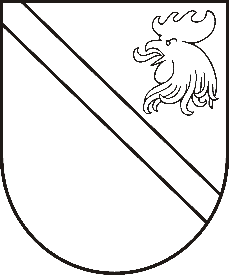 Reģ. Nr. 90000054572Saieta laukums 1, Madona, Madonas novads, LV-4801 t. 64860090, fakss 64860079, e-pasts: dome@madona.lv ___________________________________________________________________________MADONAS NOVADA PAŠVALDĪBAS DOMESLĒMUMSMadonā2019.gada 26.septembrī								Nr.449									(protokols Nr.18, 24.p.)Par valsts mērķdotācijas sadali Madonas novada pašvaldības vispārējās pamatizglītības un vispārējās vidējās izglītības iestāžu pedagoģisko darbinieku darba samaksai un sociālās apdrošināšanas obligātajām iemaksām no 2019.gada 1.septembra līdz 31.decembrimSaskaņā ar likumu “Par valsts budžetu 2019.gadam” 3.panta otro daļu un Izglītības un zinātnes ministrijas veiktajiem aprēķiniem atbilstoši normatīvajiem aktiem, pašvaldības Izglītības nodaļa un Finanšu nodaļa ir  veikusi aprēķinus par valsts mērķdotācijas sadali izglītības iestādēm. Noklausījusies Izglītības nodaļas vadītājas S.Seržānes sniegto informāciju, atklāti balsojot: PAR – 12 (Agris Lungevičs, Ivars Miķelsons, Artūrs Čačka, Andris Dombrovskis, Antra Gotlaufa, Artūrs Grandāns, Gunārs Ikaunieks, Valda Kļaviņa, Rihards Saulītis, Aleksandrs Šrubs, Gatis Teilis, Kaspars Udrass), PRET – NAV, ATTURAS – NAV, Madonas novada pašvaldības dome  NOLEMJ:Sadalīt Madonas novada pašvaldības vispārējās pamatizglītības un vispārējās vidējās izglītības iestāžu pedagoģisko darbinieku darba samaksai un sociālās apdrošināšanas obligātajām iemaksām paredzēto valsts mērķdotāciju no 2019.gada 1.septembra līdz 31.decembrim EUR 1099864,00 apmērā, t.sk. piemaksu par 3.kvalitātes pakāpi – EUR 744,00.Iedalīt Dzelzavas speciālajai pamatskolai valsts mērķdotāciju no 2019.gada 1.septembra līdz 31.decembrim EUR 260161,00 apmērā, t.sk. pedagoģisko darbinieku darba samaksai, piemaksai par 3.kvalitātes pakāpi un sociālās apdrošināšanas obligātajām iemaksām EUR 152569,00.Pielikumā: Madonas novada pašvaldības vispārējās pamatizglītības un vispārējās vidējās izglītības iestāžu pedagoģisko darbinieku darba samaksai un sociālās apdrošināšanas obligātajām iemaksām paredzētās valsts mērķdotācijas sadales saraksti no 2019.gada 1.septembra līdz 31.decembrim.Domes priekšsēdētājs						A.Lungevičs